	 	проектУКРАЇНАПОЧАЇВСЬКА  МІСЬКА  РАДАВИКОНАВЧИЙ КОМІТЕТР І Ш Е Н Н Явід          червня  2017 року                                                            №  Про   зміну  адресного номера об’єктунезавершеного будівництва, незавершений будівництвом житловий будинок відсотокготовності якого становить 72%  та  зміну адресного номера земельної  ділянки, які  належать гр. Кушельнику Ю.П.        З метою впорядкування нумерації об’єктів нерухомості в м. Почаїв, створення умов володіння, користування та розпорядження цими об’єктами ,  їх власниками та користувачами, керуючись  Законом України «Про місцеве самоврядування в Україні », Положенням про порядок присвоєння та зміни адресних номерів об’єктів нерухомості розташованих на території Почаївської міської ОТГ, затвердженого рішенням сесії Почаївської міської ради № 548 від 31.10.2016 року та  розглянувши заяву гр. Кушельника Юрія Павловича, виконавчий комітет  міської  ради                                                       В и р і ш и в:Змінити адресний номер об’єкту  незавершеного будівництва, незавершений будівництвом житлововий будинок відсоток готовності якого становить 72%,  який    належить     гр. Кушельнику Юрію Павловичу  з   номера  «45» на номер «61» по   вул. Березина   в    м. Почаїв.Змінити  адресний номер земельної ділянки ( кадастровий номер  6123410500:02:001:2266) площею 0,10 га, для будівництва і обслуговування житлового будинку, господарських будівель і споруд (присадибна ділянка), яка належить гр. Кушельнику Юрію Павловичу з номера «45» на номер «61» по вул. Березина  в   м. Почаїв.Кременецькому  РК  БТІ   внести  зміни       в   адресне   господарство    по   вул. Березина   в   м. Почаїв у відповідності до п.1 даного рішення.Лівар Н.М.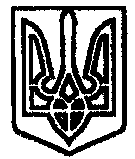 